Praha, 15. května 2018, tisková zpráva projektu Premiumlight ProKlíčová slova: vnitřní osvětlení, veřejné osvětlení, veřejná správa, obceNástroje pro obce a veřejnou správu zajišťující kvalitní a úsporné osvětleníPrudký rozvoj LED osvětlení, kterého jsme v posledních letech svědky, vedl k rozsáhlé proměně na trhu s osvětlením. Řadu tradičních výrobců nahradili dovozci levných produktů a kvalita svítidel i osvětlovacích soustav se snížila. Snaha o úsporu a snížení energetické náročnosti je velmi důležitá pro moderní osvětlovací soustavy, nicméně úspory energie by neměly jít na úkor kvality. Projekt Premiumlight Pro proto pro obce, města i veřejné instituce připravil sadu nástrojů, které umožňují sledovat kvalitu osvětlení a zároveň dbát na vysokou účinnost osvětlovacích soustav. Projekt obcím nabízí  pomoc s integrací kvalitativních kritérií do interních standardů a konzultace zdarma.Řada obcí v ČR modernizuje svoje veřejné osvětlení a vnitřní osvětlení v budovách ve správě obce. Pohnutkou jsou úspory nákladů na energii, zvýšení komfortu či nutná celková rekonstrukce. V mnoha případech je nicméně nové osvětlení méně kvalitní či se sníženou životností. Mezi nejčastější chyby patří např. nevhodně zvolený barevný tón veřejného osvětlení (příliš namodralý tón není vhodný do rezidenčních zón), nedostatečná rovnoměrnost osvětlení, oslnění projíždějících řidičů nebo svítidla s nekvalitními předřadníky, které přestávají fungovat již po několika letech provozu. V budovách se velmi často vyskytuje problém zvýšeného oslnění od nových LED svítidel, poblikávání nových LED a také svítidla s nedostatečnou dobou života. Jeden z obvyklých problémů je také nedostatečná úroveň osvětlení a nízká účinnost nového osvětlení. Použitím nástrojů projektu Premiumlight Pro lze tyto nedostatky téměř ve všech případech eliminovat.Mezi nabízené nástroje patří především detailní příručky pro vnitřní i veřejné osvětlení a sada kritérií, které lze ve výběrových řízeních převzít nebo se jimi inspirovat. Mezi další důležité nástroje patří školicí moduly, databáze účinných svítidel a v neposlední řadě možnost konzultace implementace a poradenství s financováním modernizací osvětlení. Specifikace nástrojů je uvedena v příloze tiskové zprávy. Všechny nástroje jsou nabízeny zdarma.Projekt Premiumlight Pro je neziskový nekomerční evropský projekt podpořený z programu Horizont 2020. Projektu se účastní 9 partnerů z Itálie, Rakouska, Dánska, Německa, Portugalska, Polska, Velké Británie, Španělska a České republiky. Národní koordinátor za Českou republiku je SEVEn, The Energy Efficiency Center, z.ú.Více informací:Michal Staša, SEVEn, The Energy Efficiency Center, z.ú.Americká 17, 120 00, Praha 2Kontakt: michal.stasa@svn.cz, 724 992 441Web: www.premiumlight.czSEVEn je nezisková konzultační a poradenská společnost, jejímž posláním je ochrana životního prostředí a podpora ekonomického rozvoje cestou účinnějšího využívání energie. Zaměřuje se na poradenství v oblasti rozvoje podnikání a ekonomicky efektivního využívání energie. SEVEn se snaží překonávat bariéry, které znemožňují dostatečně zužitkovat ekonomicky efektivní potenciál úspor energie v průmyslu, v komerční a veřejné sféře i v praktickém životě v domácnostech. SEVEn je zaměřena na služby a projekty v oblasti osvěty šetrného nakládání s energií a rozšiřování informací z oblasti technologie, ekonomiky a užití energie a jejího vlivu na životní prostředí.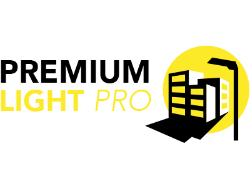 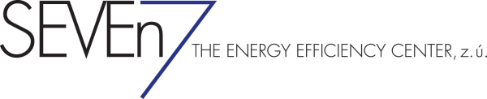 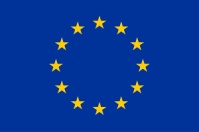 Projekt Premiumlight Pro obdržel podporu z programu Horizont 2020 – rámcový program EU pro výzkum a inovace podle smlouvy o poskytnutí dotace č. 695931. Veškerou odpovědnost za obsah tohoto dokumentu nesou autoři textu. Tento text nemusí vyjadřovat názor Evropské unie. Výkonná agentura pro malé a střední podniky (EASME) a Evropská komise nejsou zodpovědní za použití uvedených informací. 695931Příloha tiskové zprávyVe správě obce existuje několik druhů osvětlení, na které lze aplikovat nástroje projektu Premiumlight Pro. Jedná se zejména o:veřejné osvětlení – specifický druh osvětlení zajišťující komfort a bezpečnost v nočních hodinách ve veřejných prostorech obce,vnitřní osvětlení v budovách ve správě obce či obcí zřízených institucích:školy a školky,zdravotnická zařízení,knihovny,veřejné úřady,muzea a galerie,divadla a kulturní sály,kavárny, jídelny apod.Projekt Premiumlight Pro nabízí následující nástroje (všechny jsou zcela zdarma):Směrnice pro veřejné osvětlení – příručka vysvětlující všechny důležité aspekty moderního veřejného osvětlení včetně jednotlivých parametrů, pojmů, řízení osvětlení i návrhu (PDF, 37 stran)Kritéria pro výběr veřejného osvětlení – doporučená kritéria pro výběr kvalitního a úsporného veřejného osvětlení (PDF, 8 stran)Směrnice pro vnitřní osvětlení ve veřejném sektoru – příručka vysvětlující důležité parametry osvětlení v budovách, informace o energetické náročnosti, řízení a výběr dobrých praxí a návrhů (PDF, 54 stran)Kritéria pro výběr vnitřního osvětlení ve veřejném sektoru – doporučená kritéria pro výběr kvalitního a úsporného vnitřního osvětlení (PDF, 8 stran)Konzultace – Aktivní pomoc s použitím a integrací kritérií do obecních standardů a předpisů, konzultace k financování rekonstrukce (zdarma)Databáze účinných a kvalitních svítidel – na projektovém webu naleznete databázi účinných a kvalitních svítidel do interiérů s možností vyhledáváníVzdělávací moduly – prezentace pro projektanty i správce osvětlení  zaměřené na základy i novinky v osvětleníVšechny nabízené nástroje a materiály naleznete na internetové stránce: www.premiumlight.czKontakt pro konzultace k použití kritérií a financování: M. Staša, michal.stasa@svn.cz, 724992441Příručka veřejného osvětlení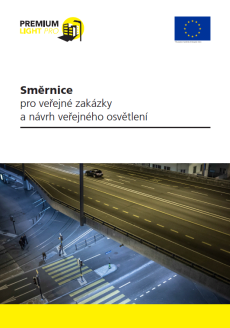 Kritéria pro výběr veřejného osvětlení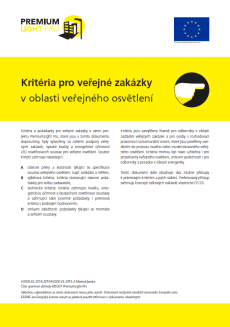 Příručka vnitřního osvětlení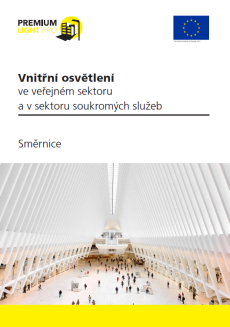 Kritéria pro výběr vnitřního osvětlení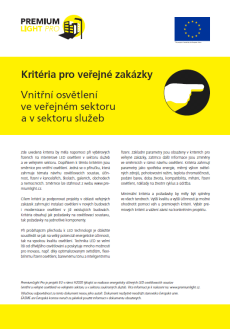 